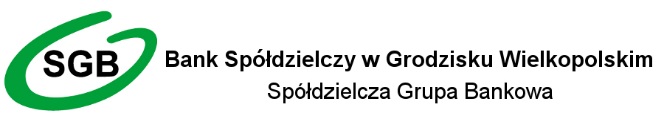 OŚWIADCZENIE O SPEŁNIANIU WARUNKÓW DO UDZIELENIA BEZPIECZNEGO KREDYTU 2%W związku z ubieganiem się o udzielenie bezpiecznego kredytu 2% na zasadach określonych w ustawie z dnia 1 października 2021 r. o rodzinnym kredycie mieszkaniowym i bezpiecznym kredycie 2% (dalej „ustawa”) oświadczam, że:Pojęcia „gospodarstwo domowe”, „osoba wchodząca w skład gospodarstwa domowego”, „okres pozostawania w gospodarstwie domowym”, „dziecko”, „lokal mieszkalny”, „dom jednorodzinny”, „spółdzielcze prawo” mają znaczenie wskazane w ustawie z dnia 1 października 2021 r. o rodzinnym kredycie mieszkaniowym i bezpiecznym kredycie 2%.Oświadczam, że jestem świadomy/świadoma odpowiedzialności karnej za złożenie fałszywego oświadczenia.POZOSTAŁE OŚWIADCZENIA OSOBY UBIEGAJĄCEJ SIĘ O BEZPIECZNY KREDYT 2%Oświadczam, że wobec mnie nie jest prowadzona egzekucja w trybie ustawy z dnia 17 czerwca 1966 r. o postępowaniu egzekucyjnym w administracji. Oświadczam, że składając niniejsze oświadczenie zapoznałem się z zasadami uzyskania bezpiecznego kredytu 2% i dopłat do rat tego kredytu, określonymi w Warunkach uzyskania bezpiecznego kredytu 2% i dopłat do rat tego kredytu, które stanowią załącznik do niniejszego oświadczenia oraz że akceptuję te zasady. W szczególności zobowiązuję się do poinformowania banku, który udzielił bezpiecznego kredytu 2%, w terminie ustawowym o wystąpieniu zdarzeń (wskazanych w § 4 tego załącznika), skutkujących koniecznością zwrotu dopłat, oraz (w przypadku zaistnienia tych zdarzeń) do zwrotu dopłat wraz z ewentualnymi odsetkami w terminach określonych w ustawie z dnia 1 października 2021 r. o rodzinnym kredycie mieszkaniowym i bezpiecznym kredycie 2%. Zostałem poinformowany/poinformowana, że w związku z udzieleniem bezpiecznego kredytu 2% oraz złożeniem wniosku o gwarancję dane osobowe zamieszczone w niniejszym oświadczeniu oraz wniosku o gwarancję będą przetwarzane przez Bank Gospodarstwa Krajowego, zwany dalej „BGK”, jako administratora danych w celu objęcia bezpiecznego kredytu 2% gwarancją oraz dokonywania dopłat do rat bezpiecznego kredytu 2%, na podstawie art. 6 ust. 1 lit. b rozporządzenia Parlamentu Europejskiego i Rady (UE) 2016/679 z dnia 27 kwietnia 2016 r. w sprawie ochrony osób fizycznych w związku z przetwarzaniem danych osobowych i w sprawie swobodnego przepływu takich danych oraz uchylenia dyrektywy 95/46/WE, zwanym dalej „RODO”, jako niezbędne do zastosowania dopłaty oraz udzielenia i realizacji gwarancji oraz w celu zabezpieczenia i dochodzenia ewentualnych roszczeń związanych z gwarancją i dopłatą jako prawnie uzasadnionych interesów realizowanych przez BGK, na podstawie art. 6 ust. 1 lit. f RODO, a także w celu wypełnienia obowiązków prawnych ciążących na BGK w związku z prowadzeniem działalności bankowej i realizacją zawartych umów, w oparciu o art. 6 ust. 1 lit. c RODO.Wyrażam ponadto zgodę na przetwarzanie przez BGK zamieszczonych w niniejszym oświadczeniu oraz wniosku o gwarancję, o którym mowa w ust. 3,  informacji stanowiących dane osobowe, zgodnie z art. 6 ust. 1 lit. a RODO, w celu przeprowadzania badań ewaluacyjnych dotyczących bezpiecznego kredytu 2% oraz dopłat i gwarancji związanych z tym kredytem. Powyższa zgoda została udzielona dobrowolnie. Zostałem /zostałam poinformowany/poinformowana o możliwości odwołania udzielonej zgody.Zostałem /zostałam poinformowany/poinformowana o przysługującym, na podstawie RODO, prawie dostępu i sprostowania swoich danych osobowych, ich usunięcia lub ograniczenia przetwarzania, prawie do przenoszenia danych, a w zakresie, w jakim podstawą przetwarzania jest prawnie uzasadniony interes administratora – prawie wniesienia sprzeciwu wobec ich przetwarzania.Zostałem/zostałam poinformowany/poinformowana o prawie wniesienia skargi do organu nadzorczego (Prezesa Urzędu Ochrony Danych Osobowych) w przypadku uznania, że przetwarzanie danych osobowych odbywa się z naruszeniem przepisów RODO. Zostałem/zostałam poinformowany/poinformowana, że dane osobowe nie będą podlegały zautomatyzowanemu podejmowaniu decyzji, w tym profilowaniu, w rozumieniu art. 22 RODO.Zostałem/zostałam poinformowany/poinformowana, że dane osobowe nie będą przekazywane do państw trzecich (tj. poza Europejski Obszar Gospodarczy) ani do organizacji międzynarodowych.Zostałem/zostałam poinformowany/poinformowana, że dane osobowe będą przetwarzane przez okres niezbędny do realizacji celów, o których mowa w ust. 3 i 4, tj.:w zakresie zastosowania dopłaty lub udzielenia i realizacji gwarancji – przez okres do czasu zakończenia ich realizacji, a po tym czasie – przez okres oraz w zakresie wymaganym przez przepisy prawa lub dla zabezpieczenia i dochodzenia ewentualnych roszczeń;w zakresie wypełniania obowiązków prawnych ciążących na BGK w związku z prowadzeniem działalności bankowej i realizacją zawartych umów, przez okres do czasu wypełnienia tych obowiązków przez BGK;w zakresie badań ewaluacyjnych, przez okres do czasu wycofania przez Panią/Pana zgody na takie przetwarzanie.Zostałem/zostałam poinformowany/poinformowana, że w BGK wyznaczony został Inspektor Ochrony Danych, z którym kontakt możliwy jest pod adresem e-mail: iod@bgk.pl.Zobowiązuję się przekazać wszystkim osobom, których dane przekazałem lub przekażę w związku ze złożeniem niniejszego oświadczenia, wniosku o gwarancję, o którym mowa w ust. 3 oraz stosowaniem dopłat, informacje o których mowa w art. 14 RODO, w zakresie objętym klauzulą informacyjną w brzmieniu powyższym, wskazując siebie jako źródło danych. Na podstawie art. 24 ust. 1 i art. 64 ustawy z dnia 9 kwietnia 2010 r. o udostępnianiu informacji gospodarczych i wymianie danych gospodarczych, upoważniam BGK do wystąpienia za pośrednictwem Biura Informacji Kredytowej S.A., zwanego dalej „BIK”, do biur informacji gospodarczej o ujawnienie informacji gospodarczych dotyczących moich zobowiązań.Wyrażam zgodę na gromadzenie, przetwarzanie i udostępnianie przez BIK przekazanych przez BGK, a dotyczących mnie informacji oraz zapytań banków, stanowiących tajemnicę bankową, w zakresie przewidzianym przepisami ustawy z dnia 29 sierpnia 1997 r. – Prawo bankowe oraz innych ustaw - powstałych w związku z wnioskowanym bezpiecznym kredytem 2%, którego oświadczenie dotyczy, skutkującą podjęciem przez BGK czynności bankowych - przez okres nie dłuższy niż 12 miesięcy od dnia otrzymania przez BIK takiej informacji lub zapytania. Zostałem poinformowany, że zgoda ta może zostać odwołana przeze mnie w każdym czasie w formie pisemnego oświadczenia złożonego w BGK. Wyrażam zgodę na udział w badaniach ewaluacyjnych przeprowadzanych przez BGK, dotyczących bezpiecznego kredytu 2% oraz dopłat do rat i gwarancji związanych z tym kredytem.Wyrażam zgodę na przekazanie moich/naszych (Oświadczającego) danych kontaktowych będących w posiadaniu banku udzielającego bezpiecznego kredytu 2% do BGK.ZGODA NA PRZEKAZANIE INFORMACJI Wyrażam zgodę na przekazanie przez BGK informacji, w tym informacji stanowiących tajemnicę bankową, dotyczących bezpiecznego kredytu 2% oraz dopłat i gwarancji związanych z tym kredytem (które to dopłaty i gwarancja stanowią wsparcie udzielane mi ze środków Rządowego Funduszu Mieszkaniowego zasilanego środkami z budżetu państwa), ministrowi właściwemu do spraw budownictwa, planowania i zagospodarowania przestrzennego oraz mieszkalnictwa, będącemu podmiotem nadzorującym udzielanie wsparcia w ramach ustawy.Wyrażam również zgodę na udostępnienie przez ministra właściwego do spraw budownictwa, planowania i zagospodarowania przestrzennego oraz mieszkalnictwa przekazanych mu przez BGK informacji dotyczących dopłat i gwarancji związanych z bezpiecznym kredytem 2%, innym podmiotom uprawnionym do pozyskania informacji o wsparciu udzielonym w ramach ustawy.   DO WIADOMOŚCI OSOBY UBIEGAJĄCEJ SIĘ O BEZPIECZNY KREDYT 2%BGK informuje, że w przypadku udzielenia gwarancji spłaty bezpiecznego kredytu 2% lub dokonania dopłat do rat tego kredytu może przekazać, na podstawie art. 105 ust. 1 pkt 1c i ust. 4 ustawy z dnia 29 sierpnia 1997 r. – Prawo bankowe, dane Oświadczającego do systemu Bankowy Rejestr (dalej: system BR), którego administratorem danych jest Związek Banków Polskich (kontakt: Biuro Obsługi Klienta, ul. L. Kruczkowskiego 8, 00-380 Warszawa; adres e-mail: bok@zbp.pl). BGK informuje, że dane gromadzone w systemie BR w celu bezpieczeństwa systemu bankowego i ochrony depozytów bankowych mogą być udostępnione:1)	bankom – informacje stanowiące tajemnicę bankową w zakresie, w jakim informacje te są potrzebne w związku z wykonywaniem czynności bankowych oraz w związku ze stosowaniem metod wewnętrznych oraz innych metod i modeli, o których mowa w części trzeciej rozporządzenia RODO);2)	innym instytucjom ustawowo upoważnionym do udzielania kredytów – informacje stanowiące tajemnicę bankową w zakresie, w jakim informacje te są niezbędne w związku z udzielaniem kredytów i pożyczek pieniężnych, gwarancji bankowych i poręczeń;3)	instytucjom kredytowym – informacje stanowiące tajemnicę bankową w zakresie niezbędnym do oceny zdolności kredytowej konsumenta, o której mowa w art. 9 ustawy z dnia 12 maja 2011 r. o kredycie konsumenckim;4)	instytucjom pożyczkowym i podmiotom, o których mowa w art. 59d ustawy z dnia 12 maja 2011 r. o kredycie konsumenckim – na zasadzie wzajemności, informacje stanowiące odpowiednio tajemnicę bankową oraz informacje udostępnione przez instytucje pożyczkowe oraz podmioty, o których mowa w art. 59d ustawy z dnia 12 maja 2011 r. o kredycie konsumenckim, w zakresie niezbędnym do oceny zdolności kredytowej konsumenta, o której mowa w art. 9 tej ustawy, i analizy ryzyka kredytowego;5)	jednostce zarządzającej systemem ochrony lub bankowi zrzeszającemu - informacje stanowiące tajemnicę bankową w zakresie, w jakim są one niezbędne dla realizacji jej zadań określonych w art. 19 ust. 2, art. 22i ust. 1 i 3-5 oraz art. 22v ust. 2 ustawy o funkcjonowaniu banków spółdzielczych, ich zrzeszaniu się i bankach zrzeszających;6)	krajowym instytucjom płatniczym, małym instytucjom płatniczym, krajowym instytucjom pieniądza elektronicznego, unijnym instytucjom płatniczym lub unijnym instytucjom pieniądza elektronicznego, w rozumieniu ustawy z dnia 19 sierpnia 2011 r. o usługach płatniczych udzielającym kredytu płatniczego, o którym mowa w art. 74 ust. 3 tej ustawy - informacji stanowiących tajemnicę bankową, w zakresie niezbędnym do oceny zdolności kredytowej konsumenta, o której mowa w art. 9 ustawy z dnia 12 maja 2011 r. o kredycie konsumenckim, a takżebiurom informacji gospodarczej działającym na podstawie ustawy z dnia 9 kwietnia 2010 r. o udostępnianiu informacji gospodarczych i wymianie danych gospodarczych, na podstawie wniosków tych biur opartych na upoważnieniu osoby, której dane dotyczą i w zakresie określonym w tym upoważnieniu.W związku z przetwarzaniem danych w celach wskazanych w niniejszym oświadczeniu w części POZOSTAŁE OŚWIADCZENIA OSOBY UBIEGAJĄCEJ SIĘ O BEZPIECZNY KREDYT 2% ust. 3 i 4, Pani/Pana dane osobowe mogą być udostępniane innym odbiorcom lub kategoriom odbiorców danych osobowych. Odbiorcami Pani/Pana danych mogą być:Biuro Informacji Kredytowej S.A.;Ministerstwo Finansów, w tym Generalny Inspektor Informacji Finansowej;minister właściwy do spraw budownictwa, planowania i zagospodarowania przestrzennego oraz mieszkalnictwa;Komisja Nadzoru Finansowego;biura informacji gospodarczej;banki, instytucje kredytowe i inne podmioty upoważnione do odbioru Pani/Pana danych osobowych na podstawie odpowiednich przepisów prawa; podmioty, które przetwarzają Pani/Pana dane osobowe w imieniu BGK na podstawie zawartej z BGK umowy powierzenia przetwarzania danych osobowych (tzw. podmioty przetwarzające).Załącznik:- Warunki uzyskania bezpiecznego kredytu 2% i dopłat do rat tego kredytu……………………………..……………….....,				………………………………		    (miejscowość)	 (data)					    Oświadczenie nr 1 Nie posiadam i przed dniem udzielenia kredytu nie posiadałem/nie posiadałam prawa własności lokalu mieszkalnego albo domu jednorodzinnego oraz prawa takiego nie posiada i w okresie pozostawania w moim gospodarstwie domowym nie posiadała osoba prowadząca ze mną wspólnie to gospodarstwo domowe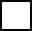 Posiadam lub przed dniem udzielenia kredytu posiadałem/posiadałam łącznie z osobą prowadzącą wspólnie ze mną gospodarstwo domowe prawo własności dotyczące nie więcej niż jednego lokalu mieszkalnego lub domu jednorodzinnego: w udziale nie wyższym niż 50%, wynoszącym … %, i nabyte w drodze dziedziczenia, i nie zamieszkuję/nie zamieszkujemy w tym lokalu lub domu od co najmniej 12 miesięcy wyłączonego z użytkowania na podstawie decyzji organu nadzoru budowlanego, o której mowa w art. 68 ustawy z dnia 7 lipca 1994 r.  – Prawo budowlane, wydanej:w związku z katastrofą budowlaną, skutkami powodzi, wiatru, osunięcia ziemi lub działania innego żywiołu co najmniej 12 miesięcy przed dniem złożenia wniosku o udzielenie bezpiecznego kredytu 2%Oświadczenie nr 2Nie przysługuje i przed dniem udzielenia kredytu nie przysługiwało mi spółdzielcze prawo do lokalu mieszkalnego albo domu jednorodzinnego oraz prawa takiego nie posiada i w okresie pozostawania w moim gospodarstwie domowym nie posiadała osoba prowadząca ze mną wspólnie to gospodarstwo domowe Przysługuje mi lub przed dniem udzielenia kredytu przysługiwało mi łącznie z osobą prowadzącą wspólnie ze mną gospodarstwo domowe spółdzielcze prawo dotyczące nie więcej niż jednego lokalu mieszkalnego lub domu jednorodzinnego: w udziale nie wyższym niż 50%, wynoszącym … %, i nabyte w drodze dziedziczenia, i nie zamieszkuję/nie zamieszkujemy w tym lokalu lub domu od co najmniej 12 miesięcy wyłączonego z użytkowania na podstawie decyzji organu nadzoru budowlanego, o której mowa w art. 68 ustawy z dnia 7 lipca 1994 r.  – Prawo budowlane, wydanej:w związku z katastrofą budowlaną, skutkami powodzi, wiatru, osunięcia ziemi lub działania innego żywiołu co najmniej 12 miesięcy przed dniem złożenia wniosku o udzielenie bezpiecznego kredytu 2%Oświadczenie nr 3Prowadzę gospodarstwo domowe na terytorium Rzeczypospolitej PolskiejProwadzę gospodarstwo domowe poza terytorium Rzeczypospolitej Polskiej oraz: posiadam obywatelstwo polskienie posiadam obywatelstwa polskiego i prowadzę gospodarstwo domowe wspólnie z osobą posiadającą obywatelstwo polskie, a bezpieczny kredyt 2% jest mi udzielany wspólnie z tą osobąOświadczenie nr 4W dniu złożenia wniosku o udzielenie bezpiecznego kredytu 2% nie ukończyłam/nie ukończyłem 45 lat, a w przypadku gdy kredyt ten jest mi udzielany wspólnie z drugą osobą, z którą wspólnie prowadzę gospodarstwo domowe, 45 lat nie ukończył co najmniej jeden z kredytobiorców (ja bądź druga osoba, z którą wspólnie prowadzę gospodarstwo domowe)Oświadczenie nr 5W dniu złożenia wniosku o udzielenie  bezpiecznego kredytu 2% nie jestem i przed tym dniem nie byłem/nie byłam stroną umowy innego kredytu hipotecznego, zawartej w okresie 36 miesięcy poprzedzających złożenie tego wniosku, w celu pokrycia wydatków ponoszonych w związku z nabyciem lokalu mieszkalnego, domu jednorodzinnego lub spółdzielczego prawa dotyczącego lokalu mieszkalnego albo domu jednorodzinnego, chyba że umowa ta została rozwiązana w związku ze skutecznym odstąpieniem, na podstawie art. 43 ust. 1  ustawy z dnia 20 maja 2021 r. o ochronie praw nabywcy lokalu mieszkalnego lub domu jednorodzinnego oraz Deweloperskim Funduszu Gwarancyjnym, od umowy deweloperskiej, albo od umowy, o której mowa w art. 2 ust. 1 pkt 2, 3 i 5 tej ustawy [wypełnić, gdy  kredytobiorca wnosi wkład własny] Wnoszony wkład własny pochodzi ze środków zgromadzonych na Koncie Mieszkaniowym i premii mieszkaniowej wypłacanych  zgodnie z art. 16 ust. 2 ustawyw wysokości ……………….…,…… zł, w tym wypłacona premia mieszkaniowa ……………….…,…… zł innychImię i nazwisko OświadczającegoNr PESEL Podpis ……………………………………………………………..……………………………………………………………..……………………………………………………………………………………………………………………………………………………………………………………